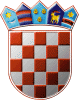          REPUBLIKA HRVATSKAPRIMORSKO-GORANSKA ŽUPANIJA              OPĆINA FUŽINE               Općinski načelnik      KLASA: 350-01/20-01/03URBROJ:  2112/03-02-21- 46Fužine, 18. veljače 2021.Na temelju članka 96. Zakona o prostornom uređenju („Narodne novine“ broj 153/13, 67/17, 114/18, 39/19, 98/19), Odluke o izradi  Urbanističkog plana uređenja ugostiteljsko-turističke zone "V ždrelu" T27 (UPU11), te stavljanje izvan snage Urbanističkog plana uređenja UPU 11 za dio građevinskog područja izdvojene namjene za ugostiteljsko turističku namjenu oznake T2-7 i sportsko-rekreacijsku zonu R1-7 (Službene novine Općine Fužine 05/20) i članka 48.  Statuta Općine Fužine (Službene novine Općine Fužine broj 07/18 i 1/20) Općinski načelnik objavljuje  ISPRAVKA OBJAVEJavne rasprave o  Prijedlogu izrade Urbanistički plan uređenja ugostiteljsko-turističke zone "V ždrelu" T27 (UPU11), te stavljanju izvan snage Urbanističkog plana uređenja UPU 11 za dio građevinskog područja izdvojene namjene za ugostiteljsko turističku namjenu oznake T2-7 i sportsko-rekreacijsku zonu R1-7Objavljene na mrežnim stranicama Ministarstva prostornog uređenja, graditeljstva i državne imovine i Općine Fužine, te u Novom listu  27. siječnja 2021. godine 	Ispravak se odnosi na slijedeće:Mijenja se stavka 1. tako da glasi:„Javna uvid u  prijedloga donošenja  Urbanističkog plana uređenja ugostiteljsko-turističke zone "V ždrelu" T27 (UPU11), te stavljanju izvan snage Urbanističkog plana uređenja UPU 11 za dio građevinskog područja izdvojene namjene za ugostiteljsko turističku namjenu oznake T2-7 i sportsko-rekreacijsku zonu R1-7 provesti će se u periodu od  03. veljače 2021. godine do 05. ožujka 2021. godine.“Mijenja se stavka 7. tako da glasi:„Krajnji rok za dostavu pisanih mišljenja, prijedloga i primjedbi na prijedlog donošenja  Urbanističkog plana uređenja ugostiteljsko-turističke zone "V ždrelu" T27 (UPU11), te stavljanju izvan snage Urbanističkog plana uređenja UPU 11 za dio građevinskog područja izdvojene namjene za ugostiteljsko turističku namjenu oznake T2-7 i sportsko-rekreacijsku zonu R1-7  je  05. ožujka 2021. godine.“Općinski načelnik      David BregovacDostaviti: web stranica Ministarstva prostornog uređenja, graditeljstva i državne imovineweb stranice Općine Fužineoglasne ploče Općine Fužinepismohrana